      LOYOLA COLLEGE (AUTONOMOUS), CHENNAI – 600 034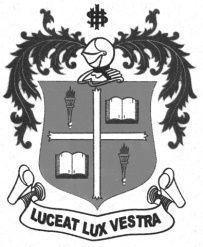     M.A. DEGREE EXAMINATION - ECONOMICSSECOND SEMESTER – APRIL 2012EC 2811 - ECONOMETRICS               Date : 24-04-2012 	Dept. No. 	  Max. : 100 Marks    Time : 9:00 - 12:00                                              	Part – AAnswer any Five questions in about 75 words each:	                                                     (5 x 4 = 20)Define Econometrics.What is the use of a non linear transformation in econometrics?What is Dummy Variable Trap?What is an instrumental variable?Distinguish between extreme and less extreme multi-collinearity. What is meant by simultaneous equation bias?Distinguish between Structural form and reduced form of a model.Part – BAnswer any Four questions:         		    					               (4 x 10 =40)Explain the four non linear transformations commonly used in Econometrics.Derive the two normal equations of a two variable linear model by OLS. How do we deseasonalize a series by dummy variable technique?Derive the GLS estimate.Explain the consequences of heteroscedasticity.Discuss the method of ILS.How do we estimate a distributed lag model by using Koyck’s transformation?Part – CAnswer any Two questions:			                                                                          (2 x 20 = 40)Show that OLS estimator is BLUE (use a two variable linear model)Define autocorrelation. How do autocorrelated disturbances lead to violation of the assumption E (u u’) = σ2I.  Discuss the methods of detecting autocorrelation.Discuss the identifiability state of the following model (by both structural and reduced form)  y1 = 3y2 – 2x1 + x2 + u1y2 = y3 + x3 + u2y3 = y1 – y2 – 2x3 + u3.Derive the 2SLS estimator.***********